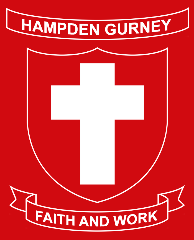 Hampden Gurney CE Primary13 Nutford Place, London WH 5HAHeadteacher:  Mrs Evelyn ChuaTel: 0207 723 7482Email: admin@hampdengurney.co.uk Required to start as soon as possibleA Teaching Assistant to support a new pupil with Special Educational NeedsTeaching Assistant – Fixed term 1 year contract for 32.5 hours per week, Term Time Only Salary Range £22,608 - £24,279  Level 1 (Band 1-4) per annum, pro rata.We are looking to appoint a committed, enthusiastic teaching assistant to support children in their learning including those with special educational needs.  We can offer you a friendly and professional workplace and an opportunity to be part of a committed team.We are committed to safeguarding and promoting the welfare of children and expect all staff and volunteers to share this commitment.  An enhanced disclosure is required for appointment to this post.For an application form and further details, please contact the school office.Closing date for Applications 14/06/21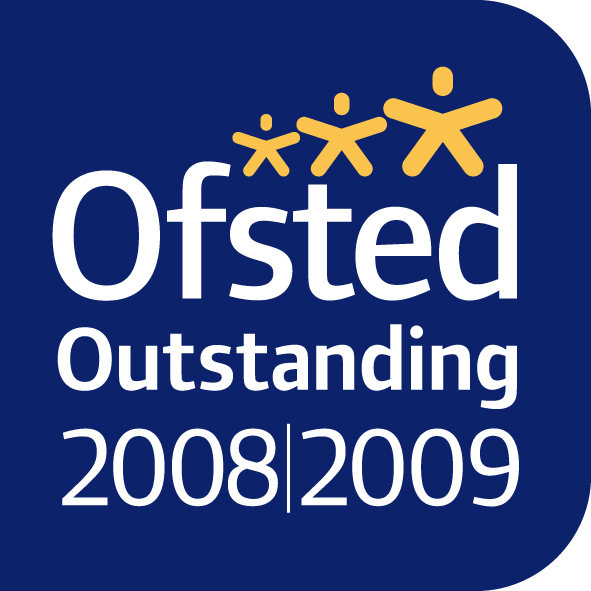 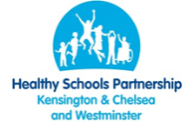 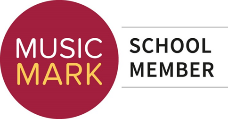 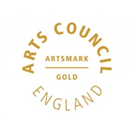 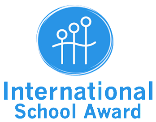 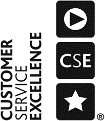 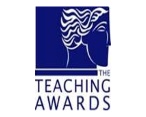 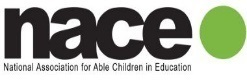 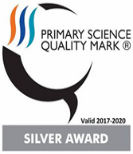 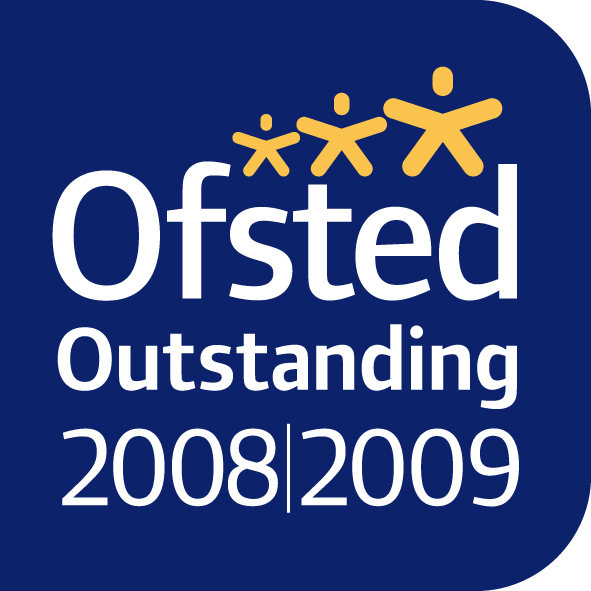 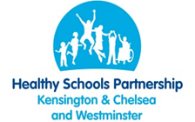 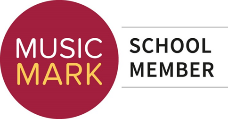 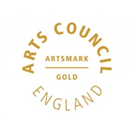 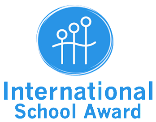 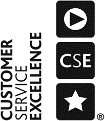 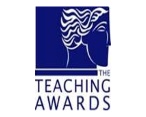 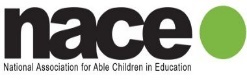 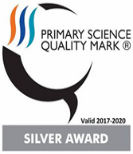 